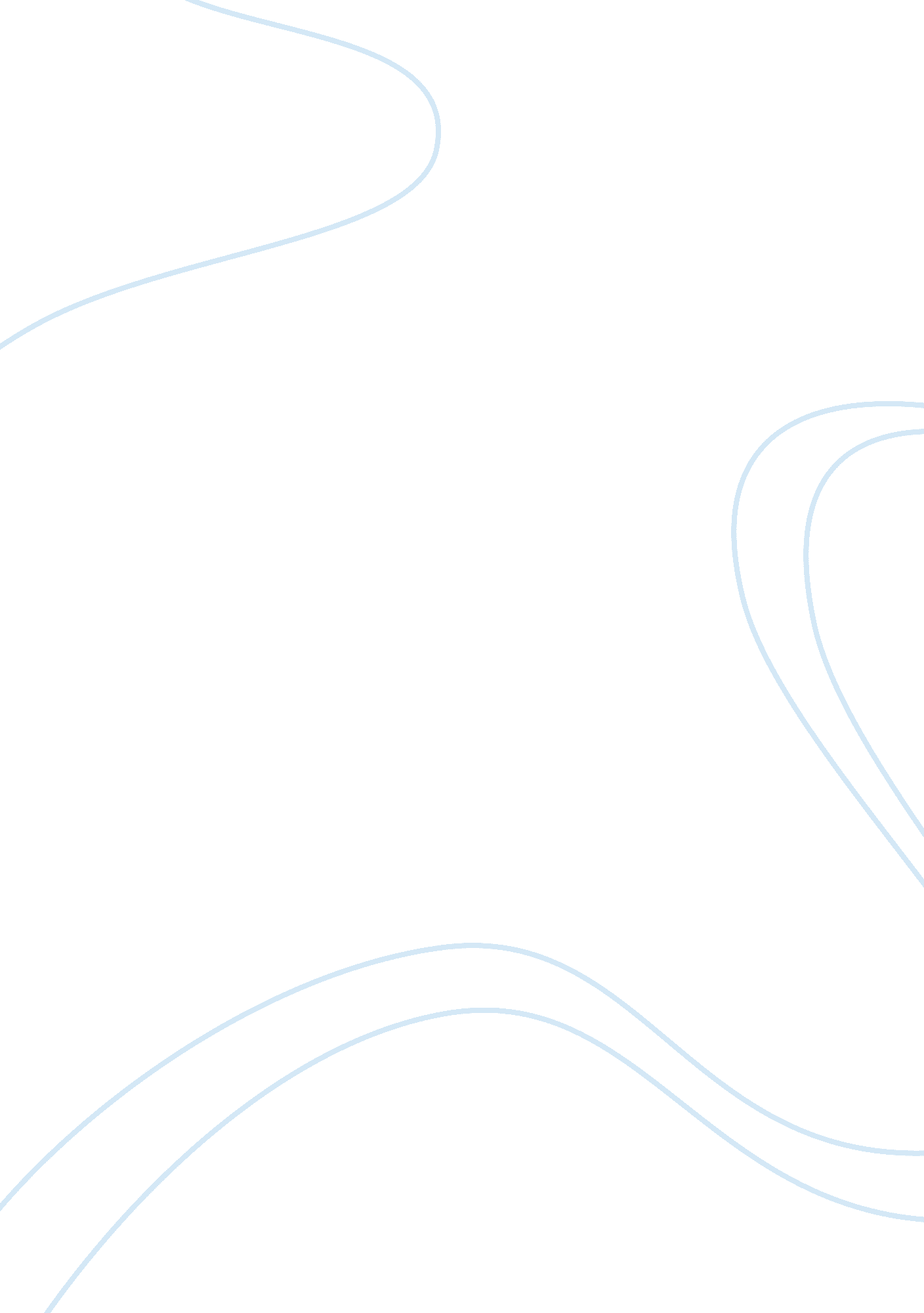 Review of related literature and studies argumentative essay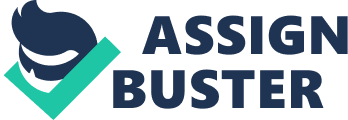 Background of the Study Now we are experiencing the computer revolution as we see the effects of the computer on transportation, economy, education, business, and even in our homes. Today, there is an extensive use of computers in a various applications, a compu Premium1063 Words5 Pages Chapter II Review of Related Literature and Studies Review of Related Literature (Foreign) Tomas Shearin(March, 2012) This chapter presents the review of related literature and studies for both foreign and local underlying the framework of the study. Related Literature The development of the study is based on “ published” materials like books, newspapers, ublished Journals, articles, magazines, etc. Foreign Literature – the author is a foreigner Local Literature Premium330 Words2 Pages Review of Related Literature and Studies According to George Epstein “ Computer is an electronic device that performs calculation and processes information. It handles vast amount of facts and fgures and solves complex problems at incredibility high speeds. A computer can processes many kinds o Premium265 Words2 Pages Chapter II: Related Literature and Studies of Inventory System Chapter II: Related Literature and Studies Review of Related Literature In exploration, we find new ommodities, new devices, services, Premium405 Words2 Pages Review Related Literature ChapterThis chapter presents the literature and related studies that clarifies the different aspects of the research. It also discusses the theories about the subject, and its purpose. The commodities, new devices, services, in technology ar Premium273 Words2 Pages Online Games on Teenagers Related Studies Game Addiction as we commonly call someone playing (video/online) games as if there’s no tomorrow, is still out of the “ addiction book” of the doctors. Isn’t that neat? Further showing how politicians and some members of the media are Just using this topic so they have something to say, and Premiuml 394 Words6 Pages Computer Effects on the Academic Performance of Students – Review of Related Literature “ Effects of computer usage to the academic performance of students” ChapterThe scope of computer effects denves a wide scope of related literature that is worth mentioning. In this regard, this literature review concerning the effects of computer usage Premium1010 Words5 Review of Related Literature places for geeks to communicate via the web. However, as the internet continues to grow and define itself, we have found them to be a very valuable resource of information. Forums benefit your internet experi Premium836 Words4 Pages Background and Literature overview The regulatory landscape of the air transport industry throughout the world has been changing dramatically since the 1980s to meet the growing density of air traffic as a result of the increasing integration of economies. Reforms Premium998 Words4 Pages How to Make a Review of Related Literature 